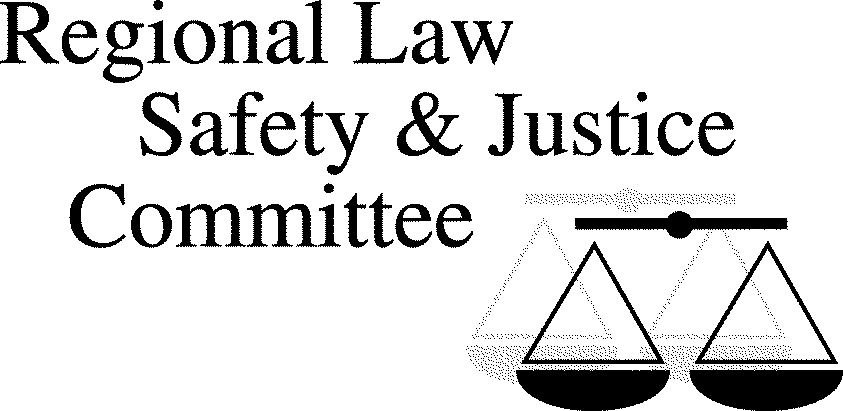 Thursday, February 28, 20197:15 – 9:00 A.M.Seattle City Hall, Bertha Knight Landes Room600 4th Ave., Seattle, WA  98104Agenda7:15 - Coffee and Networking7:30 – SCORE: general update and in-jail programming – David Cline, Devon Schrum, and Lt. Jeffrey Gepner8:00 - King County Jail – information on in-jail programming – Nancy Garcia8:20 - King County Re-Entry Programs Overview – Patty Noble-DesySteering Committee MeetingsThe RLSJC Steering Committee meetings are held immediately after the full committee meeting from 9:00 a.m. to 10:00 a.m. in the Bertha Knight Landes Room. The Chair, Vice Chair, SCA representatives, committee staff, and interested RLSJC members plan the next meeting topics. All RLSJC members are welcome to attend the Steering Committee meetings. Email anna.markee@kingcounty.gov if you would like to be on the Steering Committee email list.2019 RLSJC Dates and Tentative* TopicsAll meetings (with the exception of the September meeting) will take place at Seattle City Hall in the Bertha Knight Landes Room from 7:30 am to 9:00 am. Coffee and networking begins at 7:15. February 28: Reentry and jail updatesMarch 28: Inquests and I-940April 25 *NEW DATE*: Domestic Violence and Gun SafetyMay 23: Therapeutic Courts, including Community Court  July 25: Gangs, school safetySeptember 26: Homelessness, opiate epidemic updateDecember 5: Adult diversion programs: Navigator, LEAD, Familiar Faces*These topics may change based on speaker availability and other issues that arise. 